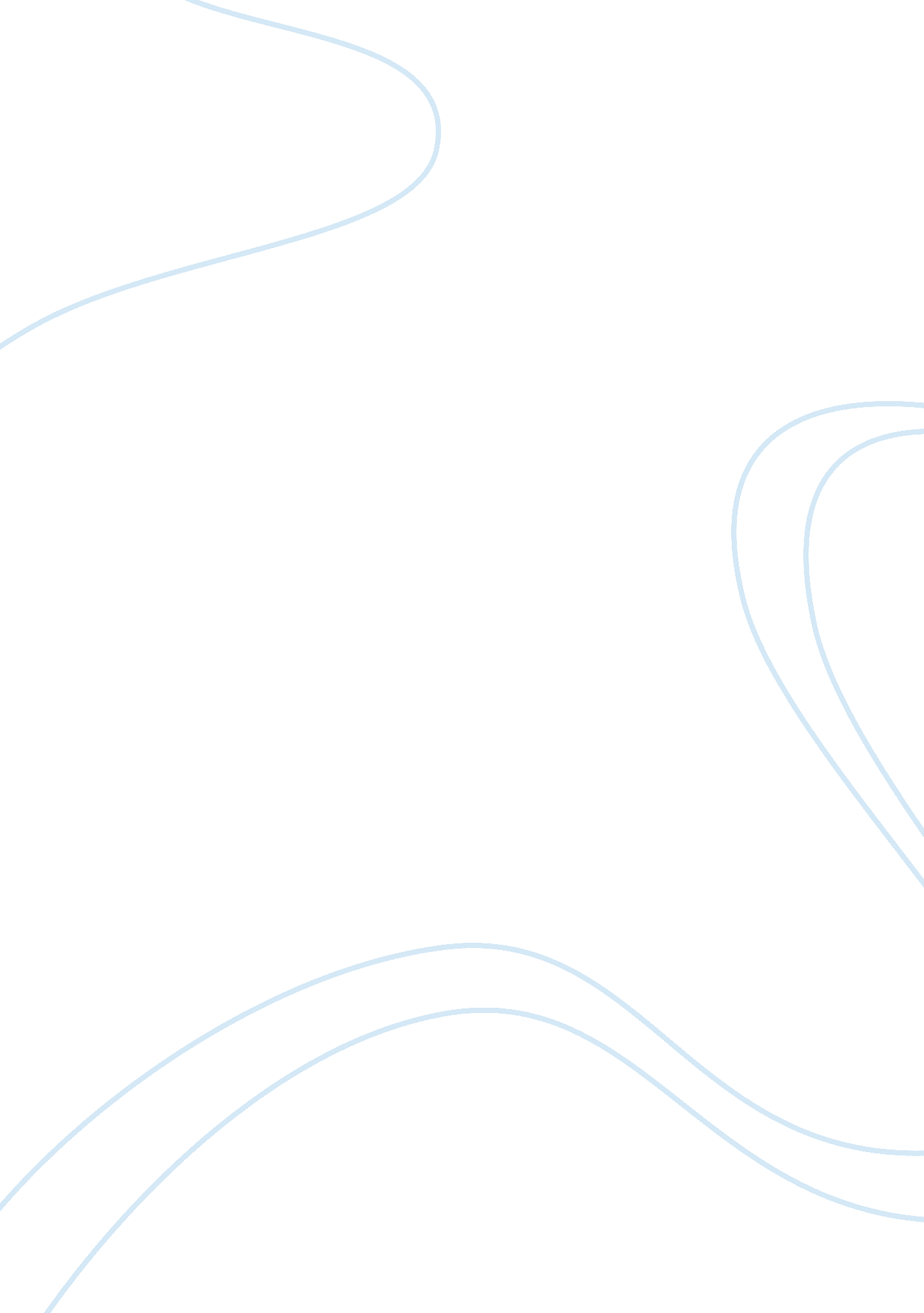 Computer technologyTechnology, Computer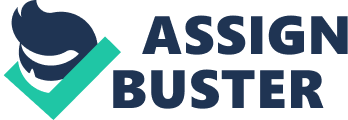 Computer technology has evolved dramatically over the years and has significantly changed society. As technology advances, It transforms and Improves society. Computer-related technology allows for enhancement of social functions previously difficult or impossible to execute. Computers have also accelerated productivity. Much less time is required nowadays to research information. Many in search of Jobs and careers have reaped the rewards of computer technology. For too long, finding information about various careers was very difficult and painstaking, but the imputer has revolutionized the Job-search process. People now have access to virtually endless information on the career of their choice. This has permitted freer access to career opportunities that Is appropriate for their lifestyle. People now can locate thousand of jobs opportunities from their personal computers. One other component of careers that has been influenced by computers is the development Since the beginning of time technology has helped us out as a human race. From the Invention of the wheel to the Internet, technology has been a great factor on the ay our collusion has grown. With more and more technological advances Just around the corner, our civilization will continue to grow faster and faster than ever before. Computers make life easier for people everyday. They help us to do tasks quicker and communicate with friends and family with the click on a button. Computers play a significant role In the school system as well. They help students to learn more efficiently and help them do their work. Computers offer the Internet which helps students research information for projects they may have. School amputees also offer programs which can help anyone learn. An example of this Is the program All The Right Type. This program helps students as well as teachers, to learn how to type faster and more efficiently. Also there are other programs which younger students can go on to help them with developing and reinforcing their math skills and reading skills. Programs Like Math Circus and matching the word with the picture. Programs Like these make It easy to understand and use computers, yet It also makes learning fun. Computers also make writing and doing homework easier to omelet. With spell check and other spelling tools, it makes it easier and faster to complete work. This is because you are not spending all your time going through your homework looking for spelling mistakes, because the computer automatically does it for you, making your life easier. Further, Computers also benefit the development of fundamental skills. Good educational software enables children to practice and develop a broad range skills. It can help them learn, for example, about shapes, letters, numbers, rhythm, and colors. Good educational software can also help children develop their understanding of cause and effect, procedural thinking, higher order problem solving and creative expression. (www. Individual. Com) Many students have become to reliable on computers however. Many children come to libraries to access the computers and CD-Room's rather than to read. Though such computer activities are purported to be educational, there is a fundamental difference between the skills used in reading versus those used to engage in an interactive CD-ROOM. Librarians as well as teachers, imputer. Emotional skills are also enhanced by using a computer. Children develop self-confidence and self-esteem as they master computer skills and use the computer to make things happen. Computers also develop social skills. In a classroom setting with many other students, or in a home when the students friends or parents are available, children often prefer working with one or two partners over working alone, which leads to the development of social skills. Lastly, computers benefit children with special needs in the school system. Computers have proven extremely beneficial to students with certain speech, audio, and motor limitations. Students with special needs can use alternative input and output devices to interact with computers and do things that they normally could not accomplish independently. What they can do through using a computer boosts their self-esteem and provides them with a greater sense of control with the world around them and their own individual lives. The Internet- or the information highway -? provides them with the best of knowledge for their treatments and they can keep in ouch with doctors or friends through out the world with the Internet. Windshield's. Com) Computer technology will continue to assist special needs students far into the future. Conclusion, technology only benefits those who can afford it, and not those who can't. What are poor people or third world countries supposed to do when it comes to technological advances and they have no money? Does it really seem fair that poor people or third world countries get left behind, while other countries move forward in the technology world? 